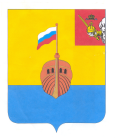 РЕВИЗИОННАЯ КОМИССИЯ ВЫТЕГОРСКОГО МУНИЦИПАЛЬНОГО РАЙОНА162900, Вологодская область, г. Вытегра, пр. Ленина, д.68тел. (81746)  2-22-03,  факс (81746) ______,       e-mail: revkom@vytegra-adm.ruКРАТКАЯ ИНФОРМАЦИЯо результатах   контрольного мероприятия в Муниципальном бюджетном учреждении дополнительного образования «Вытегорский районный Дом детского творчества»Наименование (тема) контрольного мероприятия: в «Аудит   эффективного и целевого использования   средств бюджета, выделенных Муниципальному бюджетному учреждению дополнительного образования «Вытегорский районный Дом детского творчества» на реализацию подпрограммы «Развитие системы дополнительного образования» муниципальной программы «Развитие образования Вытегорского муниципального района на 2014 – 2020 годы».Основание проведения контрольного мероприятия: пункт 6 раздела II плана работы Ревизионной комиссии Вытегорского муниципального района на 2017 год, распоряжение председателя Ревизионной комиссии Вытегорского муниципального района № 44 от 20.07.2017 года.Цель(и) контрольного мероприятия: осуществление контроля за законностью, результативностью (эффективностью и экономностью) использования средств бюджета и муниципальной собственности.Объекты контрольного мероприятия: Муниципальное бюджетное учреждение дополнительного образования  «Вытегорский районный Дом детского творчества».Проверяемый период времени:     2016 год, январь- июнь 2017 годаСроки проведения контрольного мероприятия: с 31.07.2017 г.  по 19.08.2017 г., Исполнители контрольного мероприятия: Н.В.Зелинская – председатель Ревизионной комиссии ВМРКраткая характеристика проверяемой сферы и деятельности объектов контроля (при необходимости):              Согласно Федерального закона от 06.10.2003 года № 131-ФЗ «Об общих принципах организации местного самоуправления в Российской Федерации» к вопросам местного значения муниципального района отнесено:- организация предоставления дополнительного образования детей в муниципальных образовательных организациях (за исключением дополнительного образования детей, финансовое обеспечение которого осуществляется органами государственной власти субъекта Российской Федерации). В соответствии с Уставом Вытегорского муниципального района полномочия по организации предоставления дополнительного образования детей в муниципальных образовательных организациях закреплены за Управлением образования Вытегорского муниципального района. Объект проверки - Муниципальное бюджетное учреждение дополнительного образования «Вытегорский районный Дом детского творчества» (официальное сокращенное наименование – МБУ ДО «ВРДДТ») (далее - Учреждение).          Учредителем Учреждения и собственником имущества является Вытегорский муниципальный район. Функции и полномочия Учредителя осуществляет Управление образования Вытегорского муниципального района (далее – Учредитель). Полномочия собственника имущества осуществляет Комитет по управлению муниципальным имуществом Вытегорского муниципального района.          Учреждение является юридическим лицом, некоммерческой организацией -  муниципальным бюджетным образовательным учреждением, тип – бюджетное учреждение. Учреждение имеет в оперативном управлении обособленное имущество, самостоятельный баланс, лицевые счета в финансовом органе муниципального образования, печать, штампы, бланки со своим наименованием.           За Учреждением закреплено муниципальное имущество на праве оперативного управления (договор № 4 от 30.05.2007 г), в том числе, нежилое здание – Дом детского творчества. Регистрация права осуществлена 12.01.2016 г.Учреждение возглавляет директор, назначаемый и освобождаемый Учредителем.Финансовое обеспечение деятельности Учреждения осуществляется за счёт средств бюджета Вытегорского муниципального района, доходов, полученных от использования закрепленного имущества, доходов, полученных от осуществления приносящей доход деятельности и иных источников, не запрещенных действующим законодательством. Учреждение создано для обеспечения реализации предусмотренных законодательством Российской Федерации полномочий органов местного самоуправления Вытегорского муниципального района в сфере организации предоставления дополнительного образования детей. Основной вид деятельности – дополнительное образование детей и взрослых.Цели деятельности Учреждения:- реализация дополнительных общеобразовательных программ и услуг в интересах личности, общества, государства;- формирование и развитие творческих способностей детей и взрослых, развитие мотивации личности к познанию и творчеству;- удовлетворение их индивидуальных потребностей в интеллектуальном, нравственном и физическом совершенствовании;- выявление, развитие и поддержка талантливых учащихся, а также лиц, проявивших выдающиеся способности;- и другие.  Результаты контрольного мероприятия         Реализация целей и задач Учреждения осуществляется, в том числе с помощью   участия в подпрограмме «Развитие системы дополнительного образования» муниципальной программы «Развитие образования Вытегорского муниципального района на 2014 – 2020 годы» (с последующими изменениями), (далее – Программа).          Подпрограмма «Развитие системы дополнительного образования» (далее – Подпрограмма) является приложением 7 к Муниципальной программе «Развитие образования Вытегорского муниципального района на 2014 – 2020 годы», утвержденной   постановлением Администрации Вытегорского муниципального района от 11 февраля 2014 года № 91 «Об утверждении муниципальной программы «Развитие образования Вытегорского муниципального района на 2014 – 2020 годы» (с последующими изменениями). Программа разработана в соответствии с постановлением Администрации Вытегорского муниципального района от 30 июня 2014 года № 548 «Об утверждении порядка разработки, реализации и оценки эффективности муниципальных программ Вытегорского муниципального района».         Ответственный исполнитель Подпрограммы – Управление образования Вытегорского муниципального района. Учреждение является участником Подпрограммы.         Цель Подпрограммы – повышение доступности качественного дополнительного образования детей, соответствующего требованиям развития экономики Вытегорского муниципального района, современным потребностям общества и каждого гражданина.         Задачи: 1. Развитие сети и инфраструктуры организаций дополнительного образования детей для обеспечения доступности образовательных услуг и качественных условий обучения независимо от территории проживания и возможностей здоровья. 2. Создание условий для выявления, поддержки, сопровождения одаренных детей в олимпиадах, конкурсах, соревнованиях и других мероприятий различного уровня. 3. Обеспечение деятельности организаций дополнительного образования детей.Решение задач Подпрограммы будет обеспечиваться реализацией основного мероприятия подпрограммы «Создание условий для развития дополнительного образования детей».Цель мероприятия: обеспечить детям доступность получения дополнительного образования. Реализация мероприятия осуществляется Муниципальным учреждением «Вытегорский информационно – методический центр», организациями дополнительного образования детей, в том числе Муниципальным бюджетным учреждением дополнительного образования «Вытегорский районный Дом детского творчества».Мероприятие планируется реализовать в 2014-2020 годах.          Ожидаемый результат реализации подпрограммы:1. Увеличение доли детей в возрасте 5 - 18 лет, обучающихся по дополнительному образованию в организациях различной организационно-правовой формы и формы собственности, с 58.8% в 2013 году до 75% в 2020 году в общей численности детей данной возрастной группы.2. Увеличение доли обучающихся по программам общего образования - участников олимпиад и конкурсов различного уровня от общей численности обучающихся с 35% в 2014 году до 42% к 2020 году.3. Увеличение доли обучающихся - участников всероссийской олимпиады школьников на региональном этапе ее проведения от общей численности обучающихся 9 - 11 классов с 2.6% в 2014 году до 3.2% к 2020 году.4. Повышение отношения среднемесячной заработной платы педагогических работников организаций дополнительного образования детей к среднемесячной заработной плате учителей в регионе до 100% к 2020 году.        Общий объем финансирования Подпрограммы за счет средств районного бюджета: - на 2016 год утвержден решением Представительного Собрания Вытегорского муниципального района № 266 от 16.12.2015 г. в сумме 14182,6 тыс. рублей. Уточненный план составил 15321,7 (решение № 374 от 27.12.2016 г.). Увеличение в течение года на 1139,1 тыс. рублей.- на 2017 год утвержден решением Представительного Собрания Вытегорского муниципального района № 373 от 19.12.2016 г. в сумме 9230,3 тыс. рублей. За 6 месяцев 2017 года объем финансирования Подпрограммы не изменился, то есть на 01.07.2017 г. составил 9230,3 тыс. рублей (решение № 441 от 30.06.2017 г.). В течение всего периода 2014 – 2016 годов вносились изменения как в саму подпрограмму, так и сокращался общий плановый объем её финансирования (уменьшился на 18008,8 тыс. рублей).         При проведении анализа внесенных изменений в финансирование Подпрограммы Ревизионной комиссией установлено – финансовые показатели Подпрограммы по состоянию на 01.07.2017 года приведены в соответствие с утвержденным на 2017 год районным бюджетом.Выводы.      Решение задач по реализации дополнительных общеобразовательных программ и услуг в интересах личности, общества, государства, формирования и развития творческих способностей детей и взрослых, удовлетворения их индивидуальных потребностей в интеллектуальном, нравственном и физическом совершенствовании, выявление, развитие и поддержка талантливых учащихся, а также лиц, проявивших выдающиеся способности Учреждением обеспечиваться путем реализации основного мероприятия  подпрограммы «Создание условий для развития дополнительного образования детей», цель которого - обеспечить детям доступность получения дополнительного образования.2. В проверяемом периоде 2016 -2017 годах Учреждением цель основного мероприятия  достигалась за счет: -реализации дополнительных общеобразовательных общеразвивающих программ – число обучающихся  в 2016 году -544 человек. Муниципальное задание не выполнено -93,8 % плановых значений.  Условия о возврате части субсидии в случае невыполнения показателя муниципального задания в соглашении Учредителем не предусмотрены, что является нарушением пункта 5 статьи 69.2 Бюджетного Кодекса Российской Федерации.   В 2017 году – 650 человек (100 % плановых значений);-организации отдыха детей и молодежи - число детей, получивших в 2016 году выраженный оздоровительный эффект в оздоровительном лагере на базе образовательной организации 40 человек (133,3 % плановых показателей);-организации и проведении олимпиад, конкурсов, мероприятий, направленных на выявление и развитие у обучающихся интеллектуальных и творческих способностей, способностей к занятиям физической культурой и спортом, интереса к научной (научно – исследовательской) деятельности, творческой деятельности, физкультурно – спортивной деятельности» - количество участников мероприятий муниципального , регионального, межрегионального, всероссийского и международного уровней 3925 человек (130,8 % к плановым значениям).3. Доля детей, обучающихся в Учреждении, в общей численности  детей района от 5 до 18 лет составляет 12,8 %, в 2017 году – 16,5 %. Рост числа занимающихся в Учреждении опережает запланированный рост доли детей, получающих дополнительное образование.4. Отчет об исполнении муниципальных программ (отчет об исполнении районного бюджета за 2016 год) приводятся сведения об исполнении только одного целевого показателя Подпрограммы «Развитие системы дополнительного образования» - это доля детей в возрасте 5 - 18 лет, получающих услуги дополнительного образования в организациях различной организационно-правовой формы и формы собственности, в общей численности детей данной возрастной группы. При плановом показателе 67,0 % данный показатель составил 70,0 % (в 2015 г – 66,0 %). По остальным трем утвержденным целевым показателем данные в отчете отсутствуют.5. Оценка эффективности реализации муниципальной программы «Развитие образования Вытегорского муниципального района на 2014 – 2020 годы» ответственным исполнителем программы не проводилась.6. При анализе представленных отчетов и первичной бухгалтерской документации за 2016-2017 годы нецелевого расходования средств не выявлено. 7. По всем заключенным контрактам, договорам получены услуги, товары, обозначенные в контрактах, в нужном объеме и качестве. 8. Исполнение Учреждением мероприятий Подпрограммы в 2016 году составило 5615,4 тыс.рублей или 100,0 % от плановых назначений.  Исполнение  утвержденных значений субсидии  на иные цели составило  54,2 ты.рублей или 100,0 % утвержденных на 2016 год средств.По состоянию на 01.07.2017 года исполнение мероприятия Подпрограммы составило 3128,0 тыс.рублей или 55,5 % годовых назначений.9. При заключении соглашений и дополнительных соглашений, Учредителем допущено нарушение пункта 1 статьи 78.1 Бюджетного кодекса Российской Федерации.  В соглашениях не предусмотрен график перечисления субсидий, что является также нарушением пункта 2.1.2 Соглашения, поскольку график является неотъемлемой частью соглашения и нарушением пункта 34 Постановления Администрации Вытегорского муниципального района «Об утверждении Положения о формировании муниципального задания на оказание муниципальных услуг (выполнение работ) в отношении муниципальных учреждений Вытегорского муниципального района и финансовом обеспечении выполнения муниципального задания».10. В течение проверяемого периода 2017 года Учредителем нарушались условия Соглашения о  предоставлении субсидии – нарушался график перечисления субсидии, что является нарушением пункта 1 статьи 78.1 Бюджетного кодекса Российской Федерации.         Дополнительные Соглашения к Соглашению от 09.01.2017 г., предусматривающие другие условия перечисления субсидии, не заключались. Сумма нарушений составила 363,6 тыс. рублей.11.   Муниципальное задание сформировано только на 2017 год, что является нарушением части 3 статьи 69.2 Бюджетного кодекса Российской Федерации (муниципальное задание формируется на срок до трех лет в случае утверждения бюджета на очередной финансовый год и плановый период).12. В проверяемом периоде Учредителем нарушена статья 78.1 Бюджетного кодекса Российской Федерации. Согласно данной статьи все субсидии разделяются на субсидии бюджетным и автономным учреждениям на финансовое обеспечение выполнения ими государственного (муниципального) задания и субсидии на иные цели. Учреждению доведены лимиты на финансирование муниципального задания, в том числе: субсидия на муниципальное задание и субсидия на иные цели.13.  В нарушение статьи 86 Бюджетного кодекса Российской Федерации (расходные обязательства муниципального образования возникли раньше, чем принят муниципальный правовой акт, утверждающий муниципальное задание) перечислено субсидий в отсутствие утвержденного муниципального задания в 2016 году 469,0 тыс. рублей. Соглашение № 11 на финансирование муниципального задания заключено ранее (31.12.2016 г.), чем утверждено само муниципальное задание (08.02.2016 г). В 2017 году перечислено субсидий в отсутствие утвержденного муниципального задания на сумму 287,2 тыс. рублей. Соглашение № 11 на финансирование муниципального задания в 2017 году заключено ранее (09.01.2017 г.), чем утверждено само муниципальное задание (17.01.2017 г).14. Учредителем по соглашению субсидия на иные цели «Организация и проведение массовых мероприятий для обучающихся и воспитанников образовательных учреждений» предоставлена не верно. Фактически профинансировано  муниципальное задание. Показатель «Организация и проведение массовых мероприятий для обучающихся и воспитанников образовательных учреждений» - это один из сводных показателей муниципальных заданий на оказание муниципальных услуг (выполнение работ) муниципальными учреждениями по Подпрограмме.15. Муниципальное задание № 24 Учреждению на 2016 год утверждено с нарушением сроков, установленных пунктом 4 Положения о формировании муниципального задания.  Уведомление о лимитах финансирования на обеспечение выполнения муниципального задания до Учреждения доведены 31.12.2015 г., следовательно, муниципальное задание должно быть утверждено не позднее 29.01.2016 г. Фактически - муниципальное задание утверждено 08.02.2016 г., нарушение сроков составило 8 дней.16. Исполнение на 01.07.2017 г. задания по муниципальной услуге «Организация отдыха детей и молодежи» согласно отчета от 04.07.2017 г.  составило 0,0 %, количество детей -0 человек. Значение показателей в отчете не достоверно (факт 40 человек).В отчете Учреждения от 04.07.2017г. о выполнении муниципального задания плановый показатель (3000 человек) не соответствует утвержденному плановому показателю (1500 человек).   17. При расходовании Учреждением средств на оплату труда нарушений не установлено. Общая сумма проверенных средств -11665,6 тыс.рублей. Сумма нарушений – 6435,6 тыс. рублей или  55,2 %.Предложения по устранению выявленных нарушений и недостатков в управлении и ведомственном контроле, правовом регулировании проверяемой сферы: Муниципальному бюджетному учреждению дополнительного образования «Вытегорский районный Дом детского творчества»Как участнику подпрограммы, предусмотреть ежегодную разработку и утверждение Плана по реализации мероприятий подпрограммы «Развитие системы дополнительного образования» муниципальной программы «Развитие образования Вытегорского муниципального района на 2014 – 2020 годы».Обеспечить полноту и достоверность предоставляемых Учредителю отчетов о выполнении муниципального задания.Управление образования Вытегорского муниципального районаИсключить нарушения статьи 69.2 Бюджетного Кодекса Российской Федерации. Предусмотреть в Соглашениях о предоставлении субсидии на обеспечение выполнения муниципального задания,   условие о возврате части субсидии в случае невыполнения показателя муниципального задания. Осуществлять контроль за полнотой и достоверностью предоставляемых подведомственными учреждениями отчетов о выполнении муниципального задания.Предусмотреть ежегодную разработку и утверждение Плана по реализации мероприятий муниципальной программы «Развитие образования Вытегорского муниципального района на 2014 – 2020 годы» (с последующими изменениями) и подпрограмм, входящих в муниципальную программу. Как ответственному исполнителю осуществить оценку эффективности реализации муниципальной программы «Развитие образования Вытегорского муниципального района на 2014 – 2020 годы» за 2016 год.Исключить нарушения статьи 78.1 Бюджетного кодекса Российской Федерации. Предусматривать в Соглашениях графики перечисления субсидии, не нарушать сроки перечисления субсидий.  Исключить нарушения части 3 статьи 69.2 Бюджетного кодекса Российской Федерации.  Муниципальное задание подведомственным учреждениям сформировать в соответствии с утвержденным бюджетом, т.е. на очередной финансовый год и плановый период.  Внести изменения в уведомления о доведении лимитов финансирования подведомственных учреждений, предусматривающих отдельно субсидию и лимиты на финансирование муниципального задания и субсидию на иные цели.  Исключить нарушение статьи 86 Бюджетного кодекса Российской Федерации, а именно заключение Соглашения и перечисление субсидий осуществлять только при наличии утвержденного муниципального задания.Другие предложения: Материалы проверки направить в прокуратуру Вытегорского района для правовой оценки действий должностных лиц. Предлагаемые представления и/или предписания:  информационное письмо с предложениями исх. №  107 от 12.09.2017 года директору МБУ ДО «Вытегорский районный Дом детского творчества», информационное письмо № 108 от 12.09.2017 начальнику Управления образования ВМР.Председатель Ревизионной комиссии                                              _____________             / Н.В.Зелинская/                                                                                                                           М.П.